What is this?What are these?What can you do with it?What does it do?What is wrong?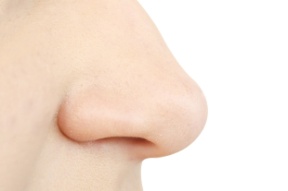 This is a ______________.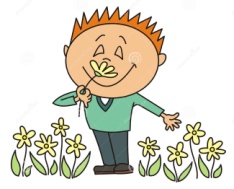 I can _______ with my ________.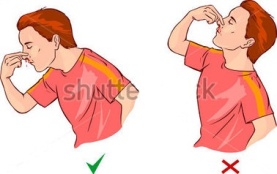 I have a _____________.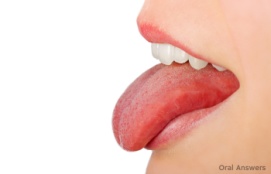 This is a ______________.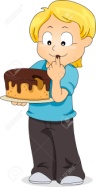 I can _______ with my ________.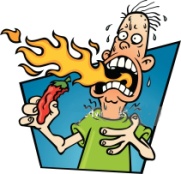 It is too _____________.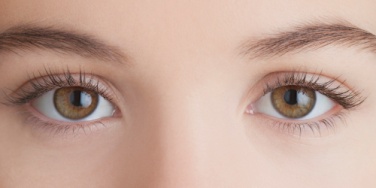 These are ______________.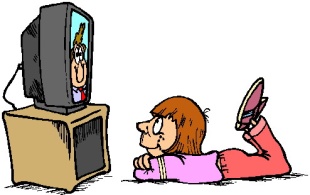 I can _______ with my ________.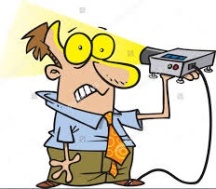 It is too _____________.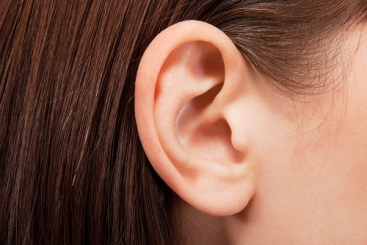 This is an ______________.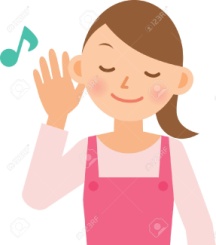 I can _______ with my ________.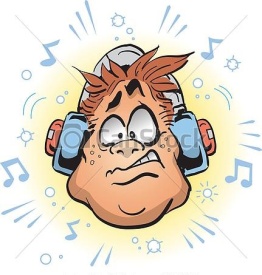 It is too _____________.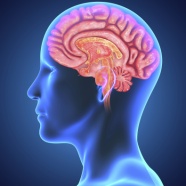 This is a ______________.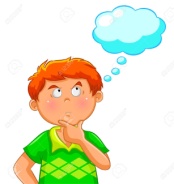 I can _______ with my ________.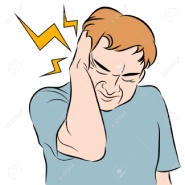 I have a _____________.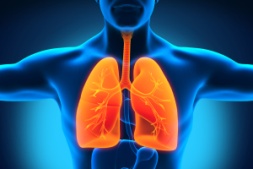 These are ______________.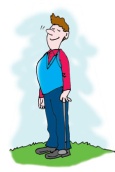 I can _______ with my ________.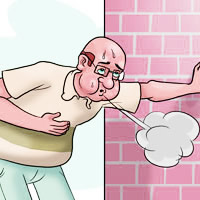 I am ________________.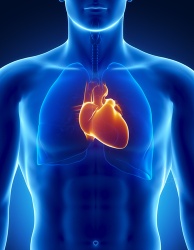 This is a ______________.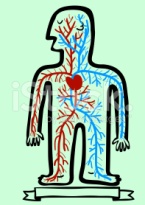 It __________________________.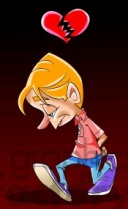 My _________ is __________.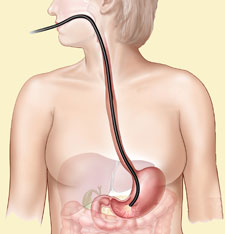 This is a ______________.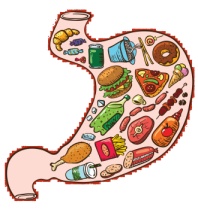 It ______________out of food.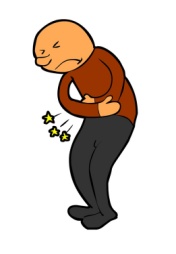 I have a _____________.brain,   nose,   heart,   lungs,   eyes,   tongue,   stomach,  eartaste,  listen,  think,makes energy, smell, watch,breathe, pumps my blood, headache, broken, loud,  spicy,  nosebleed,  stomach ache,bright, out of breath    